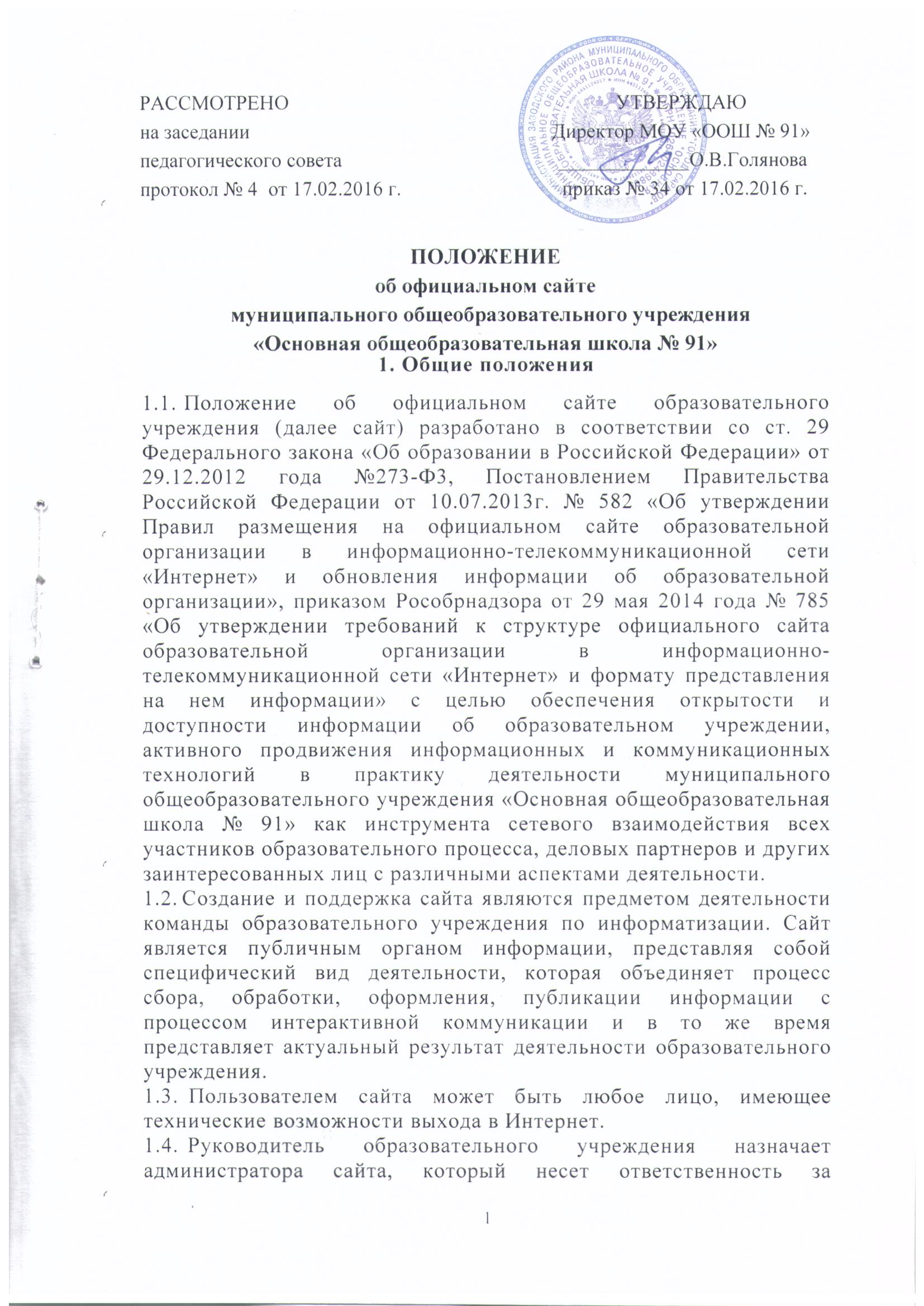 функционирование сайта, решение вопросов о размещении информации, об удалении и обновлении устаревшей информации.1.5. Настоящее Положение определяет структуру и порядок размещения в сети Интернет информационных материалов, образующих информационные ресурсы МОУ «ООШ № 91», а также права, обязанности, ответственность и регламент взаимодействия администратора, осуществляющего программно-техническую поддержку сайта, и лиц, осуществляющих предоставление информации, для размещения в его разделах.Положение вступает в силу со дня утверждения руководителем образовательного учреждения и действует до его отмены.Изменения в положения могут вноситься по рекомендации членов администрации образовательного учреждения, а также лиц, ответственных за информационное наполнение и поддержание сайта.Измененная редакция положения вступает в силу после утверждения ее руководителем образовательного учреждения.Цели и задачи официального сайта образовательного учрежденияЦель официального сайта образовательного учреждения: развитие единого образовательного информационного пространства, поддержка процесса информатизации в школе, в регионе.Задачи официального сайта образовательного учреждения:опубликование общезначимой образовательной информации официального и, при необходимости, неофициального характера, касающейся образовательного процесса школы (включающей в себя ссылки на официальные сайты муниципальных органов управления, организаций- партнеров, неофициальные сайты образовательных учреждений, образовательных проектов и программ, личные сайты работников школы и обучающихся).повышение открытости образовательного учреждения и развитие диалога между школами района, семьей, учителями и обучающимися, родителями (законными представителями) и детьми, как одного из механизмов развития государственно-общественного управления.позитивная презентация информации о достижениях обучающихся и педагогического коллектива, об особенностях образовательного учреждения, истории ее развития, о реализуемых образовательных программах и проектах;систематическое информирование участников образовательного процесса о деятельности образовательного учреждения;формирование позитивного имиджа школы;осуществление обмена педагогическим опытом и демонстрация достижений образовательного учреждения;создание условий для сетевого взаимодействия всех участников образовательного процесса: педагогов, обучающихся, родителей (законных представителей), выпускников, общественных организаций и заинтересованных лиц;стимулирование творческой активности педагогов и обучающихся.Информационная структура сайта образовательного учреждения3.1. Информационный ресурс сайта формируется в соответствии с деятельностью всех структурных подразделений школы, ее педагогических работников, обучающихся, родителей (законных представителей), деловых партнеров и прочих заинтересованных лиц.Информационный ресурс сайта является открытым и общедоступным. Пользователю официального сайта предоставляется наглядная информация о структуре сайта, включающая в себя ссылку на официальной сайт Министерства образования и науки российской Федерации в сети «Интернет», а также другие ссылки не противоречащие законодательству Российской Федерации в сфере образования. Информация на сайте излагается на русском языке, общеупотребительными словами, понятными широкой аудитории.Информация, размещаемая на сайте образовательного учреждения, не должна:нарушать авторское право;содержать ненормативную лексику;унижать честь, достоинство и деловую репутацию физических и юридических лиц;содержать государственную, коммерческую или иную, специально охраняемую тайну;содержать информационные материалы, которые содержат призывы к насилию и насильственному изменению основ конституционного строя, разжигающие социальную, расовую, межнациональную и религиозную рознь, пропаганду наркомании, экстремистских религиозных и политических идей;содержать материалы, запрещенные к опубликованию законодательством Российской Федерации;противоречить профессиональной этике в педагогической деятельности.Примерная информационная структура сайта образовательного учреждения определяется в соответствии с задачами реализации государственной политики в сфере образования.Примерная информационная структура сайта образовательного учреждения формируется из двух видов информационных материалов: обязательных к размещению на сайте образовательного учреждения (инвариантный блок) и рекомендуемых к размещению (вариативный блок).Информационные материалы инвариантного блока являются обязательными к размещению на официальном сайте образовательного учреждения в соответствии со следующими документами:ст.29 Федерального закона «Об образовании в Российской Федерации» от 29.12.2012 года № 273-Ф3Постановление Правительства Российской Федерации от 10.07.2013 г. № 582 «Об утверждении Правил размещения на официальном сайте образовательной организации в информационно-телекоммуникационной сети «Интернет» и обновления информации об образовательной организации»3.7.Образовательное учреждение обеспечивает открытость и доступность следующей информации: о дате создания образовательного учреждения;3.7.2. о структуре и об органах управления образовательного учреждения, в том числе:3.7.2.1. наименование или фамилия, имя, отчество учредителя образовательного учреждения, его место нахождения, график работы, справочный телефон, адрес сайта в сети Интернет, адрес электронной почты;3.7.2.2. фамилия, имя, отчество, руководителя, его заместителей образовательного учреждения, место нахождения образовательного учреждения, графики работы, справочные телефоны, адреса электронной почты;3.7.2.3. наименование структурных подразделений (при их наличии), включая филиалы и представительства, фамилии, имена, отчества, должности их руководителей, места нахождения, графики работы, справочные телефоны, адреса сайтов в сети Интернет, адреса электронной почты, копии положений о структурных подразделениях;3.7.3. об уровне образования; о формах обучения; о языках, на которых осуществляется обучение; о нормативном сроке обучения; о сроке действия государственной аккредитации образовательной программы (при наличии государственной аккредитации); об описании образовательной программы с приложением ее копии; об учебном плане с приложением его копии; об аннотации к рабочим программам дисциплин (по каждой дисциплине в составе образовательной программы) с приложением их копий (при наличии); о календарном учебном графике с приложение его копии; о методических и об иных документах, разработанных образовательным учреждением для обеспечения образовательного процесса;3.7.4. о реализуемых образовательных программах с указанием учебных предметов, курсов, дисциплин (модулей), практики, предусмотренных соответствующей образовательной программой;3.7.5. о численности обучающихся по реализуемым основным и дополнительным образовательным программам за счет бюджетных ассигнований федерального бюджета, бюджетов субъектов Российской Федерации, местных бюджетов и по договорам об образовании за счет средств физических и (или) юридических лиц;3.7.6. о федеральных государственных образовательных стандартах и об образовательных стандартах с приложением их копий (при наличии);3.7.7.  о персональном составе педагогических работников (фамилия, имя, отчество, занимаемая должность, уровень образования, квалификация, общий стаж работы, стаж работы по специальности, наличие ученой степени, ученого звания);3.7.8. о материально-техническом обеспечении и оснащении образовательной деятельности (в том числе о наличии оборудованных учебных кабинетов, объектов для проведения практических занятий, библиотек, объектов спорта, средств обучения и воспитания, об условиях питания и охраны здоровья обучающихся, о доступе к информационным системам и информационно- телекоммуникационным сетям, об электронных образовательных ресурсах, к которым обеспечивается доступ обучающихся) с указанием перечня зданий, строений, сооружений, помещений и территорий, используемых для осуществления образовательной деятельности, их адресов и назначений;3.7.9. об электронных образовательных ресурсах, доступ к которым обеспечивается обучающимся (включая перечень таких образовательных ресурсов), электронном каталоге изданий, содержащихся в фонде библиотеке образовательного учреждения;3.7.10. о количестве вакантных мест для приема (перевода) по каждой образовательной программе (на места, финансируемые за счет бюджетных ассигнований федерального бюджета, бюджетов субъекта Российской Федерации, местных бюджетов, по договорам об образовании за счет средств физических и (или) юридических лиц);3.7.11. об объеме образовательной деятельности, финансовое обеспечение которой осуществляется за счет бюджетных ассигнований федерального бюджета, бюджетов субъекта Российской Федерации, местных бюджетов, по договорам об образовании за счет средств физических и (или) юридических лиц;3.7.12. о поступлении и расходовании финансовых и материальных средств по итогам года;3.7.13. отчета о результатах самообследования деятельности образовательного учреждения;3.7.14.  о трудоустройстве выпускников;3.7.15.  документа о порядке оказания платных образовательных услуг, в том числе образца договора об оказании платных образовательных услуг, документа об утверждении стоимости обучения по каждой образовательной программе;3.7.16. предписаний органов, осуществляющих государственный контроль (надзор) в сфере образования, отчетов об исполнении таких предписаний.3.8. Образовательное учреждение размещает на информационном сайте копии следующих документов:устава образовательного учреждения;3.8.2. лицензии на осуществление образовательной деятельности (с приложениями)3.8.3. свидетельства о государственной аккредитации образовательного учреждения (с приложениями);3.8.4. плана финансово-хозяйственной деятельности образовательного учреждения, утвержденного в установленном законодательством Российской Федерации порядке, или бюджетной сметы образовательного учреждения;3.8.5. локальных нормативных актов, предусмотренных частью 2 статьи 30 Федерального закона от 29.12.2012 г. № 273-ФЗ  «Об образовании в Российской Федерации», правил внутреннего распорядка обучающихся, правил внутреннего трудового распорядка, коллективного договора.3.9. Сведения, указанные в пункте 3.2 статьи 32 Федерального закона от 12 января 1996 года № 7-ФЗ «О некоммерческих организациях», т.е. отчет о своей деятельности в объеме сведений, представляемых в уполномоченный орган или его территориальный орган.Размещение информации рекламно-коммерческого характера допускается только по согласованию с руководителем образовательного учреждения. Условия размещения такой информации регламентируются Федеральнымзаконом от 13 марта 2006 года № 38-Ф3 «О рекламе» и специальными договорами.3.10. Иная информация, которая размещается, опубликовывается по решению образовательного учреждения и (или) размещение, опубликование которой являются обязательными в соответствии с законодательством Российской Федерации.3.11. Информационные материалы вариативного блока могут быть расширены образовательным учреждением и должны отвечать требованиям действующего законодательства в сфере образования.4. Требования к структуре официального сайта образовательной организации в информационно-телекоммуникационной сети "Интернет" и формату представления на нем информации4.1. Для размещения информации на сайте должен быть создан специальный раздел "Сведения об образовательной организации" (далее - специальный раздел).4.2. Специальный раздел должен содержать следующие подразделы:4.2.1. Подраздел "Основные сведения".Главная страница подраздела должна содержать информацию о дате создания образовательной организации, об учредителе, учредителях образовательной организации, о месте нахождения образовательной организации и ее филиалов (при наличии), режиме, графике работы, контактных телефонах и об адресах электронной почты.4.2.2. Подраздел "Структура и органы управления образовательной организацией". 	Главная страница подраздела должна содержать информацию о структуре и об органах управления образовательной организации, в том числе о наименовании структурных подразделений (органов управления), руководителях структурных подразделений, местах нахождения структурных подразделений, адресах официальных сайтов в информационно-телекоммуникационной сети "Интернет" структурных подразделений (при наличии), адресах электронной почты структурных подразделений (при наличии), сведения о наличии положений о структурных подразделениях (об органах управления) с приложением копий указанных положений (при их наличии).4.2.3.  Подраздел "Документы".На главной странице подраздела должны быть размещены следующие документы:а) в виде копий:- устав образовательной организации;- лицензия на осуществление образовательной деятельности (с приложениями);- свидетельство о государственной аккредитации (с приложениями);- план финансово-хозяйственной деятельности образовательной организации, утвержденный в установленном законодательством Российской Федерации порядке, или бюджетные сметы образовательной организации;- локальные нормативные акты, предусмотренные частью 2 статьи 30 Федерального закона "Об образовании в Российской Федерации", правила внутреннего распорядка обучающихся, правила внутреннего трудового распорядка и коллективного договора;б) отчет о результатах самообследования;в) документ о порядке оказания платных образовательных услуг, в том числе образец договора об оказании платных образовательных услуг, документ об утверждении стоимости обучения по каждой образовательной программе;г) предписания органов, осуществляющих государственный контроль (надзор) в сфере образования, отчеты об исполнении таких предписаний.4.2.4.  Подраздел "Образование".Подраздел должен содержать информацию о реализуемых уровнях образования, о формах обучения, нормативных сроках обучения, сроке действия государственной аккредитации образовательной программы (при наличии государственной аккредитации), об описании образовательной программы с приложением ее копии, об учебном плане с приложением его копии, об аннотации к рабочим программам дисциплин (по каждой дисциплине в составе образовательной программы) с приложением их копий (при наличии), о календарном учебном графике с приложением его копии, о методических и об иных документах, разработанных образовательной организацией для обеспечения образовательного процесса, о реализуемых образовательных программах с указанием учебных предметов, курсов, дисциплин (модулей), практики, предусмотренных соответствующей образовательной программой, о численности обучающихся по реализуемым образовательным программам за счет бюджетных ассигнований федерального бюджета, бюджетов субъектов Российской Федерации, местных бюджетов и по договорам об образовании за счет средств физических и (или) юридических лиц, о языках, на которых осуществляется образование (обучение).Образовательные организации, реализующие общеобразовательные программы, дополнительно указывают наименование образовательной программы.4.2.5. Подраздел "Образовательные стандарты".Подраздел должен содержать информацию о федеральных государственных образовательных стандартах и об образовательных стандартах. Информация должна быть представлена с приложением их копий (при наличии). Допускается вместо копий федеральных государственных образовательных стандартов и образовательных стандартов размещать в подразделе гиперссылки на соответствующие документы на сайте Министерства образования и науки Российской Федерации.4.2.6.  Подраздел "Руководство. Педагогический (научно-педагогический) состав".Главная страница подраздела должна содержать следующую информацию:а) о руководителе образовательной организации, его заместителях, руководителях филиалов образовательной организации (при их наличии), в том числе фамилию, имя, отчество (при наличии) руководителя, его заместителей, должность руководителя, его заместителей, контактные телефоны, адреса электронной почты.б) о персональном составе педагогических работников с указанием уровня образования, квалификации и опыта работы, в том числе фамилию, имя, отчество (при наличии) работника, занимаемую должность (должности), преподаваемые дисциплины, ученую степень (при наличии), ученое звание (при наличии), наименование направления подготовки и (или) специальности, данные о повышении квалификации и (или) профессиональной переподготовке (при наличии), общий стаж работы, стаж работы по специальности.4.2.7.  Подраздел "Материально-техническое обеспечение и оснащенность образовательного процесса".Главная страница подраздела должна содержать информацию о материально-техническом обеспечении образовательной деятельности, в том числе сведения о наличии оборудованных учебных кабинетов, объектов для проведения практических занятий, библиотек, объектов спорта, средств обучения и воспитания, об условиях питания и охраны здоровья обучающихся, о доступе к информационным системам и информационно-телекоммуникационным сетям, об электронных образовательных ресурсах, к которым обеспечивается доступ обучающихся.4.2.8.  Подраздел "Стипендии и иные виды материальной поддержки".Главная страница подраздела должна содержать информацию о наличии и условиях предоставления стипендий, о наличии общежития, интерната, количестве жилых помещений в общежитии, интернате для иногородних обучающихся, формировании платы за проживание в общежитии и иных видов материальной поддержки обучающихся, о трудоустройстве выпускников.4.2.9.  Подраздел "Платные образовательные услуги".Подраздел должен содержать информацию о порядке оказания платных образовательных услуг.4.2.10. Подраздел "Финансово-хозяйственная деятельность".Главная страница подраздела должна содержать информацию об объеме образовательной деятельности, финансовое обеспечение которой осуществляется за счет бюджетных ассигнований федерального бюджета, бюджетов субъектов Российской Федерации, местных бюджетов, по договорам об образовании за счет средств физических и (или) юридических лиц, о поступлении финансовых и материальных средств и об их расходовании по итогам финансового года.4.2.11. Подраздел "Вакантные места для приема (перевода)".Главная страница подраздела должна содержать информацию о количестве вакантных мест для приема (перевода) по каждой образовательной программе. 5.  Порядок размещения и обновления информации на сайте образовательного учреждения5.1. Образовательное учреждение обеспечивает координацию работ по информационному наполнению и обновлению сайта.5.2.Технологические и программные средства, которые используются для функционирования официального сайта, должны обеспечивать:5.2.1. доступ к размещенной на официальном сайте информации без использования программного обеспечения, установка которого на технические средства пользователя информации требует заключения лицензионного или иного соглашения с правообладателем программного обеспечения, предусматривающего взимание с пользователя информации платы;5.2.2. защиту информации от уничтожения, модификации и блокирования доступа к ней, а также иных неправомерных действий в отношении нее;5.2.3. возможность копирования информации на резервный носитель, обеспечивающий ее восстановление;5.2.4. защиту от копирования авторских материалов5.3. Образовательное учреждение самостоятельно или по договору с третьей стороной обеспечивает:5.3.1. постоянную поддержку сайта образовательного учреждения в работоспособном состоянии;5.3.2. взаимодействие с внешними информационно-телекоммуникационными сетями, сетью Интернет;5.3.3. проведение организационно-технических мероприятий по защите информации на сайте образовательного учреждения от несанкционированного доступа;5.3.4. инсталляцию программного обеспечения, необходимого для функционирования сайта образовательного учреждения в случае аварийной ситуации;5.3.5. ведение архива программного обеспечения, необходимого для восстановления и инсталляции сайта образовательного учреждения;5.3.6. резервное копирование данных и настроек сайта образовательного учреждения;5.3.7. проведение регламентных работ на сервере;5.3.8. разграничение доступа персонала и пользователей к ресурсам сайта и правам на изменение информации;5.3.9. размещение материалов на сайте образовательного учреждения;5.3.10. соблюдение авторских прав при использовании программного обеспечения, применяемого при создании и функционировании сайта.5.4. Содержание сайта образовательного учреждения формируется на основе информации, предоставляемой участниками образовательного процесса образовательного учреждения.5.5. Информация, готовая для размещения на сайте, предоставляется в электронном виде (в текстовой и (или) табличной формах, а также в форме копий документов в соответствии с требованиями к структуре официального сайта и формату предоставления информации, установленными Федеральной службой по надзору в сфере образования и науки) администратору, который оперативно обеспечивает ее размещение и своевременное обновление.5.6.Подготовка и размещение информационных материалов инвариантного блока сайта образовательного учреждения регламентируется должностными обязанностями сотрудников образовательного учреждения.5.7. Список лиц, обеспечивающих создание и эксплуатацию официального сайта образовательного учреждения, перечень и объем обязательной предоставляемой информации и возникающих в связи с этим зон ответственности утверждается приказом руководителя образовательного учреждения.5.8. Сайт образовательного учреждения размещается по адресу: http://sc91sar.saratov.edu-region.ru/ с обязательным предоставлением информации об адресе вышестоящему органу управления образованием.5.9. Обновление информации на сайте образовательного учреждения осуществляется в соответствии с регламентами, указанными в Методических рекомендациях.5.10. При изменении Устава образовательного учреждения, локальных нормативных актов и распорядительных документов, образовательных программ обновление соответствующих разделов сайта образовательного учреждения производится не позднее 7 дней после утверждения указанных документов.6. Ответственность за обеспечение функционирования сайта образовательного учреждения6.1. Ответственность за обеспечение функционирования сайта образовательного учреждения возлагается на сотрудника образовательного учреждения приказом руководителя.6.2. Обязанности сотрудника, ответственного за функционирование сайта, включают организацию всех видов работ, обеспечивающих работоспособность сайта образовательного учреждения.6.3. Лицам, назначенным руководителем образовательного учреждения в соответствии пунктом 5.7. настоящего Положения вменяются следующие обязанности:6.3.1. обеспечение взаимодействия сайта образовательного учреждения с внешними информационно-телекоммуникационными сетями, с сетью Интернет;6.3.2. проведение организационно-технических мероприятий по защите информации сайта образовательного учреждения от несанкционированного доступа;6.3.3. инсталляцию программного обеспечения, необходимого для поддержания функционирования сайта образовательного учреждения в случае аварийной ситуации;6.3.4. ведение архива информационных материалов и программного обеспечения, необходимого для восстановления и инсталляции сайта образовательного учреждения;6.3.5. регулярное резервное копирование данных и настроек сайта образовательного учреждения;6.3.6. разграничение прав доступа к ресурсам сайта образовательного учреждения и прав на изменение информации;6.3.7. сбор, обработка и размещение на сайте образовательного учреждения информации в соответствии с требованиями настоящего Положения.6.4. Дисциплинарная и иная предусмотренная действующим законодательством РФ ответственность за качество, своевременность и достоверность информационных материалов возлагается на ответственных лиц, согласно пункту 5.6. настоящего Положения.6.5. Порядок привлечения к ответственности сотрудников, обеспечивающих создание и функционирование официального сайта образовательного учреждения, устанавливается действующим законодательством РФ.6.6. Сотрудник, ответственный за функционирование сайта образовательного учреждения несет ответственность:6.6.1. за отсутствие на сайте образовательного учреждения информации, предусмотренной п. 4 настоящего Положения;6.6.2. за нарушение сроков обновления информации в соответствии с пунктом 5.9. настоящего Положения;6.6.3. за размещение на сайте образовательного учреждения информации, не соответствующей действительности.. Персональные данные, принципы и условия их обработки7.1. При подготовке материалов для размещения на сайте в сети Интернет, администрация образовательного учреждения и разработчики сайта обязаны обеспечивать исполнение требований Федерального закона от 27.07.2006 № 152-ФЗ «О персональных данных» и других подзаконных актов.7.2. Сведения о субъекте персональных данных могут быть в любое время исключены из общедоступных источников персональных данных по требованию субъекта персональных данных или его законных представителей.8. Финансирование, материально-техническое обеспечение8.1. Финансирование создания и поддержки сайта образовательного учреждения осуществляется за счет средств образовательного учреждения (поощрительной составляющей из стимулирующей части фонда оплаты труда), привлечение внебюджетных источников.8.2. Руководитель образовательного учреждения может устанавливать доплату за администрирование сайта из стимулирующей части фонда оплаты труда.8.3. В качестве поощрения сотрудников творческой группы (редакции) руководитель образовательного учреждения имеет право:8.3.1. устанавливать доплату за качественную и своевременную поддержку сайта образовательного учреждения из стимулирующей части фонда оплаты труда;награждать почетными грамотами;поощрять ценными подарками;предлагать другие формы поощрения